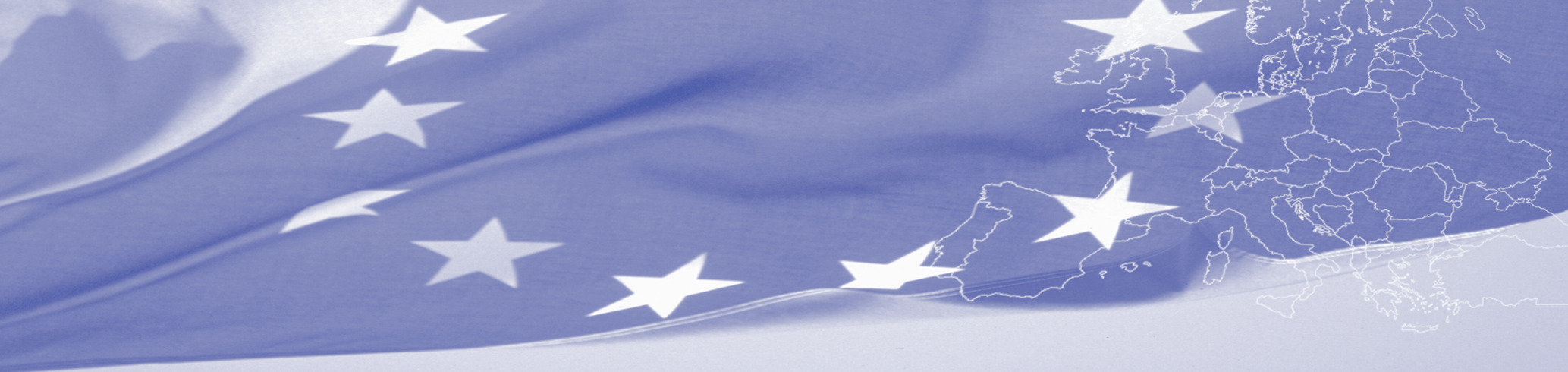 PRESES RELĪZESkopje, 2017. gada februāris Eiropas Savienības finansētais Twinning projekts nr. MK 11 IB JH 03 15  "Tiesiskuma stiprināšana"Ceturtajā ceturksnī īstenotās aktivitātesCeturtajā ceturksnī laika posmā no 2016. gada oktobra līdz 2016. gada decembrim tika veiksmīgi īstenotas šādas aktivitātes:Pirmās komponentes ietvaros:Iepriekšējā ceturksnī Latvijas eksperti ciešā sadarbībā ar Saņēmējvalsts Tieslietu ministriju un citām iesaistītajām institūcijām veica esošās juridiskās palīdzības sistēmas analīzi. Šajā ceturksnī Latvijas eksperti piedalījās katrā iepriekšējā ceturksnī izveidotās darba grupas sanāksmē. Rezultāta tika izstrādāts pirmais jaunā Likuma par bezmaksas juridisko palīdzību projekts, kas šobrīd tiek izvērtēts. Sagatavotas rekomendācijas, lai uzlabotu izstrādāto Tieslietu sektora reformu stratēģiju; tai skaitā rekomendācijas Tieslietu sektora reformu stratēģijas 6.nodaļai, ko sagatavoja Latvijas un Horvātijas eksperti;Sagatavotas rekomendācijas esošo tiesību aktu uzlabošanai un grozījumiem Likumā par tiesām un Likumā par Tiesisko padomi; Sniegts atbalsts regulāras uzraudzības sistēmas par efektīvu Eiropas Savienības (turpmāk – ES) likumdošanas ieviešanu īstenošanai;Sagatavots detalizēts pārskats par ES un starptautisko organizāciju un tīklu struktūru un kompetencēm, kā arī par iespējamību šajās organizācijās un tīklos iekļaut Saņēmējvalsts institūcijas. Otrās komponentes ietvaros: Sagatavota rokasgrāmata par ES likumdošanas meklēšanu, analīzi un piemērošanu un Eiropas Savienības Tiesas judikatūru;Sagatavotas vadlīnijas par Saņēmējvalsts institucionālo kompetenci dalībai Eiropas Savienības Tiesā, kā arī atbalsts juridiskā un institucionālā ietvara sagatavošanai, lai izveidotu nacionālās sistēmas pārstāvniecību Eiropas Savienības Tiesā. Trešās komponentes ietvaros:Pēc "Rokasgrāmatas tiesnešiem, tiesu darbiniekiem, prokuroriem un juristiem par aktuālo Eiropas Cilvēktiesību tiesas judikatūru saistībā ar Eiropas Cilvēktiesību konvencijas 5. pantu" sagatavošanas notikušas apmācības tiesnešiem, tiesu darbiniekiem, prokuroriem un juristiem par šo rokasgrāmatu;Projekta eksperti sagatavoja "Praktisko rokasgrāmatu tiesnešiem, tiesu darbiniekiem, prokuroriem un juristiem par esošo Eiropas Cilvēktiesību tiesas jurisprudenci attiecībā uz Eiropas Cilvēktiesību un pamatbrīvību aizsardzības konvencijas 10. pantu par izteikšanās brīvību. Īpašas apmācības par šo rokasgrāmatu tika noorganizētas tiesnešiem, tiesu darbiniekiem, prokuroriem un juristiem. Lai uzlabotu lietu materiālu sagatavošanu iesniegšanai Eiropas Cilvēktiesību tiesā (turpmāk – ECT) un pieteikumu pieņemamību, tika noorganizētas juristu apmācības par pieteikumu iesniegšanu ECT, kā arī tika noorganizētas juristu apmācības par pieteikumu iesniegšanu un aktuālo ECT jurisprudenci  īpašuma tiesību jomā -  saistībā ar Eiropas Cilvēktiesību un pamatbrīvību aizsardzības konvencijas 1. protokola 1. punktu;Projekta eksperti sagatavoja praktisku informāciju sabiedrībai par tiesībām saistībā ar Eiropas Cilvēktiesību un pamatbrīvību aizsardzības konvenciju  un pieteikumu iesniegšanu tiesā. Nākamajos ceturkšņos tiek plānots publicēt praktisku informāciju jaunajā ECT pārstāvniecības biroja Saņēmējvalsts mājaslapā, kas šobrīd tiek izstrādāta. Šajā aspektā ECT pārstāvniecības birojam Saņēmējvalstī projekta ietvaros tika sniegts atbalsts sākotnējā mājaslapas parauga izveidei. Trešā projekta uzraudzības sanāksme notika 2016. gada 21. oktobrī, kuras laikā izskatīti aktuālie jautājumi par Maķedonijas Projekta īstenošanas progresu un aktualizēts aktivitāšu darba plāns nākamajam periodam.Veiksmīga projekta aktivitāšu īstenošana nebūtu iespējama bez lieliskas sadarbības saņēmējorganizāciju – ECT pārstāvniecības biroja saņēmējvalstī un Tiesnešu un prokuroru mācību centra – starpā. Projektu 100% apmērā finansē ES. Kopējais projekta budžets ir 1 000 000 EUR. Projekta mērķis ir atbalstīt tieslietu nozares institūciju tiesiskuma konsolidāciju, stiprinot institūciju kapacitāti un saskaņojot nacionālos tiesību aktus ar ES acquis un galvenajiem Eiropas Padomes cilvēktiesību instrumentiem. Projekts tiek īstenots 21 mēnesi – no 2015. gada decembra līdz 2017. gada septembrim. Projekta ietvaros saņēmējorganizācijas ir Saņēmējvalsts Tieslietu ministrija, ECT pārstāvniecības birojs Saņēmējvalstī un Tiesnešu un prokuroru mācību centrs. Plašāku informāciju saistībā ar šo preses relīzi var sniegt: Vineta Krutko, Projekta ilgtermiņa padomniece Saņēmējvalstī, tālrunis: +389 (0)72 266 114, e-pats: Vineta.Krutko@tm.gov.lv, kā arī Maruta Jēkabsone, Latvijas Republikas Tieslietu ministrijas Projektu departamenta Projektu plānošanas un īstenošanas nodaļas vecākā referente, tālrunis: 67036862, e-pasts: Maruta.Jekabsone@tm.gov.lv.   